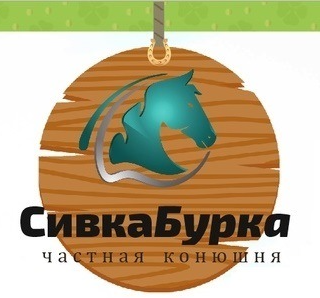 ПОЛОЖЕНИЕо проведении соревнований по спортивному туризму в дисциплине  «Дистанции на средствах передвижения (кони)»Место проведения: Частная конюшня «Сивка-Бурка», Пермский край, Краснокамский район, деревня ОсляныТелефон: +7 (909) 109-93-04 Сайт: https://vk.com/loshadiperm Дата проведения: 04 октября 2020 годаОБЩАЯ ИНФОРМАЦИЯОБЩИЕ УСЛОВИЯСоревнования проводятся в соответствии сдействующими Правилами вида спорта «Спортивный туризм», утвержденными приказом Министерства спорта РФ от 22 июля 2013 г. № 571 «Регламентом проведения соревнований по спортивному туризму на конных дистанциях» в редакции 2020 года, утвержденным Президиумом ФСТР 31.08.2020 и вошедшим в Проект Правил вида спорта «Спортивный туризм» 2020 года  Ветеринарным Регламентом ФКСР, утв. 14.12.2011 г., действ. с 01.01.2012 г.Ветеринарным регламентом FEI, 14-е изд., с изм. на 01.01.2019 г.Правилами FEI по антидопинговому контролю и медикаментозному лечению лошадей (2-е изд., действ. с 01.01.2019)Всеми действующими поправками к указанным выше документам, принятыми в установленном порядке и опубликованными ФКСР.	ОРГАНИЗАТОРОргкомитет:Ответственность за организацию соревнований несет Оргкомитет, ответственность за проведение соревнований несет Главная судейская коллегия. Оргкомитет и Главная судейская коллегия оставляют за собой право вносить изменения в программу соревнований в случае непредвиденных обстоятельств. ГЛАВНАЯ СУДЕЙСКАЯ КОЛЛЕГИЯ И ОФИЦИАЛЬНЫЕ ЛИЦАЦЕЛИ И ЗАДАЧИ- Популяризация и развитие спортивного туризма; - Повышение технического и тактического мастерства всадников; - Приобретение и совершенствование опыта участия в соревнованиях по спортивному туризму в дисциплине  «Дистанции на средствах передвижения (кони)»; - Определение сильнейших всадников.ТЕХНИЧЕСКИЕ УСЛОВИЯПРИГЛАШЕНИЯ И ДОПУСКДОПУСК К УЧАСТИЮ В СОРЕВНОВАНИЯХ:ЗАЯВКИПредварительные заявки вместе с полным пакетом документов в отсканированном (сфотографированном) виде подаются до 01 октября 2020 г. по e-mail: marocamy@mail.ru. Вопросы по  телефону +7-912-88-62-270 (Ожгихина Ольга).Окончательные заявки подаются на мандатной комиссии с 08:00 до 09:00 04 октября 2020 г. Оплата стартового взноса в день проведения соревнования на месте проведения мероприятия. УЧАСТИЕНа мандатную комиссию должны быть предоставлены следующие документы:- заявка по форме: ФИО спортсмена, дата рождения спортсмена, название клуба/ЧКВ, город, кличка лошади (пони), год рождения лошади (пони), пол лошади (пони), высота в холке;- паспорт(а) лошади (пони) или плем.свидетельство;- копия свидетельства о рождении/паспорта;- для спортсменов, которым на день проведения соревнования не исполнилось 18 лет, требуется письменное разрешение (заявление) тренеру от родителей или законного опекуна на право действовать от их имени и разрешение на участие в соревнованиях по конному спорту;- действующий страховой полис с расширением по конному спорту;Экипировка всадника – защитный шлем с трехточечным креплением, опрятная одежда по погоде, бриджи для верховой езды или другие удобные штаны, обувь, защищающая щиколотки всадника, с гладкой подошвой и каблуком 1-2см (или ботинки с гладкой подошвой и каблуком 1-2см и краги), хлыст длиной до 70см, допускается дополнительная защита всадника. Амуниция лошади (пони) – трензельная уздечка с капсулем или без капсуля, допускается пелям, хакамора, бестрензельная уздечка, скользящий мартингал, допускается дополнительная защита ног лошади. Разрешается использовать недоуздок дополнительно к уздечке или как её часть. Запрещено использование кордео, мундштучного оголовья и дамского седла. При использовании скользящего мартингала обязательно наличие чумбура.Судейской коллегии соревнований при въезде на территорию проведения соревнований предоставляется ветеринарное свидетельство (сертификат).Одна лошадь (пони) может стартовать не более трех раз в день. На усмотрение Главного судьи, может быть разрешен четвертый старт лошади (пони).В соревнованиях не могут участвовать лошади (пони) моложе 2016г.р.ВЕТЕРИНАРНЫЕ АСПЕКТЫЖЕРЕБЪЕВКА УЧАСТНИКОВПРОГРАММА СОРЕВНОВАНИЙТЕХНИЧЕСКИЙ РЕГЛАМЕНТСоревнования включают в себя прохождение «Короткой дистанции с преодолением технических препятствий» (КД).Цель — прохождение маршрута, содержащего последовательность локальных естественных или искусственно созданных препятствий, которые встречаются на туристских маршрутах.Препятствия последовательно нумеруются. В начале зоны препятствия устанавливаются маркеры, указывающие на линию начала препятствия, которую обязаны перед началом прохождения препятствия пересечь и всадник, и лошадь (пони). После препятствия устанавливается линия конца препятствия, которая оборудуется также, как и линия начала препятствия.Между препятствиями всадники свободно выбирают аллюр.Показ этапов КД судьями проводится не позднее, чем за час до первого старта участника спортивных соревнований.На технических этапах, где выставляются баллы за выбранный аллюр, участник должен соблюдать аллюр, взятый при заходе на этап. Если при прохождении этапа аллюр изменяется, то прохождение оценивается по самому слабому аллюру.Максимальный балл дистанции 80 баллов.Если участник проследовал мимо этапа, не предприняв попытку пройти этап, то он получает штраф «Пропуск КП» — «Снятие с этапа» (20 баллов).Обратное движение по дистанции запрещено, т.е. если участник случайно пропустил этап и вышел к следующему этапу, он не имеет права вернуться назад и за пропуск этапа получает штраф «Пропуск КП» —  «Снятие с этапа» (20 баллов).Всадник имеет 2 попытки захода на каждое препятствие, при условии, что он или лошадь (пони) не пересекает условную линию конца рабочей зоны препятствия (РЗ). Если участник предпринял 2 неудачные попытки захода на этап, то он получает штраф «Снятие с этапа» (20 баллов). Если при выполнении технического приема всадник выходит из РЗ через боковые контрольные линии и затем пересекает условную линию конца РЗ, то это засчитывается как окончание работы на этапе, а всадник при этом получает штраф «Снятие с этапа» (20 баллов).На всей дистанции вводится оптимальное время, которое рассчитывается из установленной средней скорости на дистанции. Если участник выходит за пределы оптимального времени (приезжает раньше или опаздывает), то он получает штраф 5 баллов за каждую полную минуту.Перечень этапов короткой дистанции:1. Калитка; 2. Мост верхом;3. Неподвижность;4. Посадка;5. Змейка;6. Узкий проход верхом;7. Лабиринт верхом;8. Упавшее дерево верхом.КалиткаЦели: Показать послушание и уверенность лошади (пони), а также правильный подход всадника. 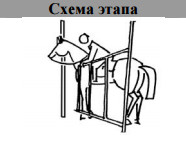 Препятствие представляет собой канат, натянутый между двумя стойками.Калитка должна быть пройдена насквозь, всадник не должен пропускать открытие и закрытие калитки, оставаясь в седле. Запорная петля не должна выпускаться из рук участника до полного закрытия калитки. Допускается перекладывание петли из руки в руку без потери повода и контакта с петлей. Всаднику запрещается перекидывать канат через свою голову.Высота калитки 1,4м, ширина 3м.2. Мост верхомЦели: Показать уверенность и смелость лошади (пони), а также правильные действия всадника. Проходится шагом.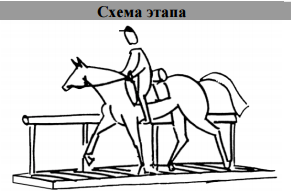 Ширина моста 1м, длина 3м.3. Неподвижность в седлеЦели: Показать покорность и спокойствие лошади (пони). Лошадь (пони) должна простоять с отпущенными поводьями 10 секунд внутри круга. 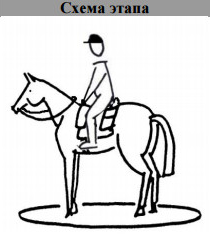 - Неподвижность в седле выполняется на ровной поверхности в начерченном круге диаметром 2,5 м.- Всадник въезжает на препятствие верхом.- Всадник должен установить лошадь (пони) за 30 сек с момента пересечения линии круга первым копытом, чтобы поставить лошадь (пони) и отпустить повод, раскинув руки в стороны.- Всадник, ставящий лошадь (пони), не штрафуется за кружение.- Секундомер запускается, как только всадник отпустил поводья на шею лошади (пони), раскинул руки в стороны  и подал судье сигнал голосом: «Готов».- Чумбур должен быть пристегнут или завязан.- Секундомер останавливается, когда всадник берется за поводья или любое копыто лошади (пони) выходит за пределы круга.- После того как поводья отпущены, разрешается использовать только голосовые команды. Взмахи руками, щелчки пальцами запрещены.- Судьи не сообщают, сколько секунд прошло/осталось.4. Посадка	Цели: Показать спокойствие, как всадника, так и 		лошади (пони). Неподвижность лошади (пони) и аккуратность 		всадника.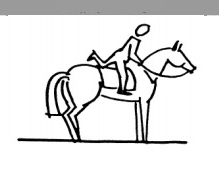 Всадник входит в обозначенный круг диаметром 2,5м, ведя лошадь (пони) в поводу.  Стремена должны быть подняты или скрещены над седлом. С момента входа в круг у всадника есть 30 секунд, чтобы сесть в седло. Входом в круг считается пересечение контрольной линии одной ногой всадника или лошади (пони). Посадка на лошадь (пони) разрешена, когда все 4 ноги лошади (пони) находятся внутри круга. Посадка осуществляется слева. Спортсмен может сесть в седло прыжком. Посадка на лошадь (пони) окончена, когда обе ступни всадника попали в стремена, а всадник сообщил судье голосом: «Готов».Штраф за превышение времени – 1 балл за каждую секунду.5. Змейка (слалом)Цели: Прохождение змейкой, не задев стойки и придерживаясь заранее выбранного аллюра.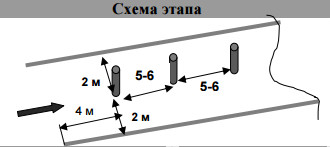 
Движение змейкой по коридору шириной 4м через маркеры, расположенные на земле по прямой линии. Чем быстрее аллюр, тем начисляется больше баллов. Если при прохождении препятствия лошадь (пони) меняет аллюр, то участнику ставится штраф «Неровное движение» и засчитывается аллюр, имеющий наименьшее количество баллов.Расстояние между двумя маркерами 6м, количество стоек - 4шт.6. Узкий проход верхомЦели: Движение по коридору, не касаясь брусьев и придерживаясь заранее выбранного аллюра. 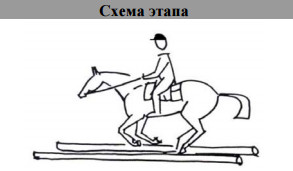 Ширина коридора 1,1м, длина 8м. Аллюр выбирается всадником перед входом в зону препятствия и поддерживается до выхода с препятствия, помеченного маркерами. Чем быстрее аллюр, тем начисляется больше баллов. Если при прохождении препятствия лошадь (пони) меняет аллюр, то участнику ставится штраф «Неровное движение» и засчитывается аллюр, имеющий меньшее количество баллов.7. Лабиринт верхомЦели: Показать уверенность и смелость лошади (пони), правильный разворот на узком серпантине, а также правильные действия всадника. Выполняется шагом. 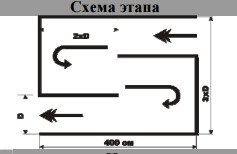 Этап имитирует разворот всадника с лошадью (пони) в ограниченном пространстве на узкой горной тропе. Направление движения может быть любым и определяется постановщиком трассы. Ширина коридора 1м.8. Упавшее дерево верхомЦели: Показать послушание и уверенность лошади (пони), а также правильные подход и поведение всадника при хорошем управлении. 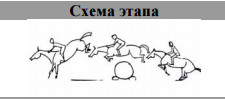 	Целый ствол дерева или сложенные пирамидой 3 бревна без веток, уложенные и закрепленные на ровной твердой поверхности. Длина 3м, высота 0,4м. Зона входа-выхода 5м.Преодолевается прыжком или перешагиванием. Разрешены: рывок вперед и смена аллюра, прыжок с места.ОПРЕДЕЛЕНИЕ ПОБЕДИТЕЛЕЙ И ПРИЗЕРОВПобедители и призеры (1,2,3 места) определяются в каждом зачете.Результат определяется по наибольшей сумме баллов, набранных спортсменом при прохождении дистанций за вычетом штрафа. При равенстве результатов предпочтение отдается участнику, чье время ее прохождения ближе к оптимальному.НАГРАЖДЕНИЕРАЗМЕЩЕНИЕ ЛОШАДЕЙ И ПОНИ	Денники предоставляются 04 октября 2020 года. Стоимость 500 рублей без фуража, для пони — 300 рублей без фуража. В стоимость входит уборка денников.КОЛИЧЕСТВО ДЕННИКОВ ОГРАНИЧЕНО!!!Заявки на размещение лошадей (пони) должны быть отправлены вместе с предварительными заявками на участие в соревнованиях.Время прибытия участников и лошадей (пони) необходимо сообщить в оргкомитет не позднее, чем за сутки до прибытия. Ответственный за размещение: Бабенкова Юлия  тел. +7 (909)- 109-93-04.ФИНАНСОВЫЕ УСЛОВИЯСтартовые взносы за участие одной спортивной пары (всадник-лошадь): 500 рублей. Неуплата взноса за участие/стартового взноса, означает отказ спортсмена от участия в турнире/соревновании. Оплата стартового взноса в день проведения соревнования на месте проведения мероприятия до 9:00.Внимание! При отказе участника от выступления после завершения работы мандатной комиссии стартовый взнос возврату не подлежит, за исключением случаев подозрения на колики и травмы лошади или всадника.Частная конюшня «Сивка-Бурка» несет расходы по транспортировке барьеров, оплате судейства соревнований, оплате врача, предоставление наградной атрибутики, оплате громкой связи и т.д.СТРАХОВАНИЕОтветственность Организаторов перед участниками и третьими лицами – в соответствии с Федеральным Законом «О физической культуре и спорте в Российской Федерации» от 23 ноября 2007 года.Настоятельно рекомендуется каждому участнику соревнований и владельцу лошади иметь во время соревнований при себе действующий страховой полис о договоре страхования гражданской ответственности.ДАННОЕ ПОЛОЖЕНИЕ ЯВЛЯЕТСЯ ОФИЦИАЛЬНЫМ ПРИГЛАШЕНИЕМ НА СОРЕВНОВАНИЯСТАТУС СОРЕВНОВАНИЙ:КлубныеКАТЕГОРИЯ СОРЕВНОВАНИЙ:ЛичныеДАТА ПРОВЕДЕНИЯ:04 октября 2020 годаМЕСТО ПРОВЕДЕНИЯ:Пермский край, Краснокамский район, деревня ОсляныЧастная конюшня «Сивка-Бурка»Частная конюшня «Сивка-Бурка»Члены Оргкомитета турнираОжгихина Ольга, тел. +7 (912)-88-62-720Директор турнираБабенкова Юлия, тел. +7 (909)- 109-93-04 ФИОКатегорияРегионГлавный судья Ожгихина ОльгаССК3Пермский крайЧлены ГСКБабенкова ЮлияСеливанова ГалинаСекретарьБерезовская АнтонинаКурс-ДизайнерОжгихина ОльгаССК3Соревнования проводятсяНа открытом грунтеТип грунта:ПесокРазмеры боевого поля:70 м*20 мРазмеры разминочного поля:30 м*20 мКатегории приглашенных участников:взрослые/юноши/дети/любителиКоличество лошадей (пони) на одного всадникане более 3Количество приглашенных всадников из одного региона:не ограниченоСоревнованиеУсловия допускаКороткая дистанция с преодолением технических препятствийДети до 14 лет на пони (до 140см в холке)Короткая дистанция с преодолением технических препятствийОткрытый класс (10 лет и старше) на лошадях (140см и выше в холке)Состояние здоровья лошадей (пони) должно быть подтверждено ветеринарным свидетельством установленного образца. Обязательно наличие серологических исследований и профилактических прививок в соответствии с эпизоотической обстановкой в регионе.Проводится на мандатной комиссии по окончанию.ДатаВремяСоревнованиеУсловия допуска04.10.202008.00Мандатная комиссия09:00Брифинг с участниками09:30Разминка10:00Старт первого участникаОткрытый класс (спортсмены 10 лет и старше) на лошадях (140 см в холке и выше)Дети до 14 лет на пони (до 140 см в холке)Победители и призеры каждого зачета награждаются розетками и дипломами соответствующих степеней. Участники награждаются дипломами за участие.    Организаторы соревнований оставляют за собой право учреждать дополнительные призы и подарки.     Церемония награждения победителей и призеров будет проводиться по окончанию соревнований в пешем строю, однако организаторы оставляют за собой право вносить изменения.Стартовые взносы/взносы за участие в турнире: